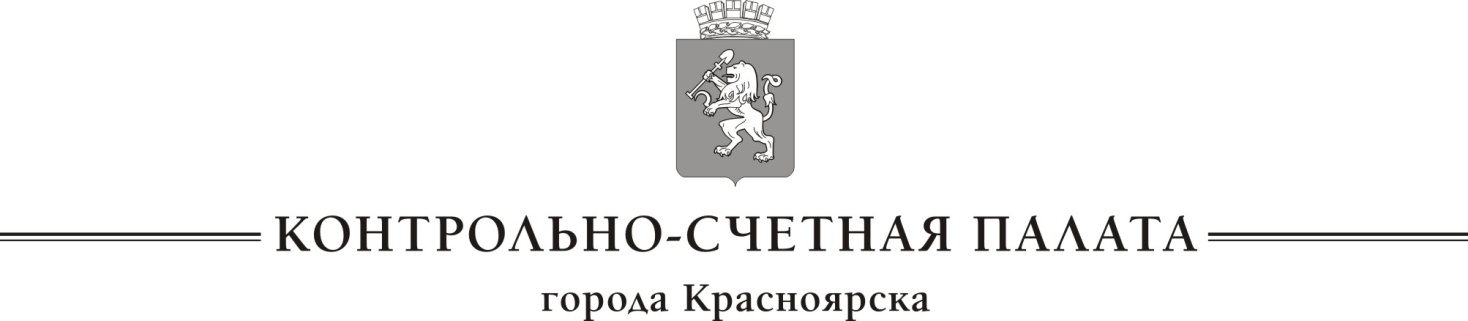 СТАНДАРТ ВНЕШНЕГО МУНИЦИПАЛЬНОГО ФИНАНСОВОГО КОНТРОЛЯСФК 4 «Экспертиза проекта бюджета города Красноярска на очередной финансовый год и плановый период»(в ред. решений коллегии Контрольно-счетной палаты города Красноярска от 25.04.2016 № 19, от 01.08.2017 № 25)               Дата начала действия: 11.04.2014Красноярск 2017СОДЕРЖАНИЕ1. Общие положения	32. Основы проведения экспертизы проекта решения о бюджете города	42.1. Правовые и информационные основы проведения экспертизы	42.2 Методические основы проведения экспертизы	72.3. Организационные основы проведения экспертизы	103. Структура и отдельные положения заключения Контрольно-счетной палаты на проект решения о бюджете города	111. Общие положенияСтандарт внешнего муниципального финансового контроля «СФК 4 «Экспертиза проекта бюджета города Красноярска на очередной финансовый год и плановый период» (далее - Стандарт) разработан с учетом положений:- Бюджетного кодекса Российской Федерации (далее - Бюджетный кодекс);- Федерального закона от 07.02.2011 № 6-ФЗ «Об общих принципах организации и деятельности контрольно-счетных органов субъектов Российской Федерации и муниципальных образований»;- Устава города Красноярска;- Решения Красноярского городского Совета депутатов от 11.12.2007          № 15-359 «О бюджетном процессе в городе Красноярске» (далее – решение городского Совета о бюджетном процессе);- Положения о Контрольно-счетной палате города Красноярска, утвержденного решением Красноярского городского Совета от 31.05.2005 № 6-108 (далее – Положение о Контрольно-счетной палате);- Регламента Контрольно-счетной палаты города Красноярска (далее – Регламент Контрольно-счетной палаты).Стандарт разработан для использования сотрудниками Контрольно-счетной палаты города Красноярска (далее – Контрольно-счетная палата) при организации и проведении экспертизы и подготовки заключения Контрольно-счетной палаты по проекту решения Красноярского городского Совета депутатов о бюджете города Красноярска на очередной финансовый год и плановый период (далее - проект решения о бюджете города).Целью Стандарта является установление единых принципов, правил и процедур проведения экспертизы проекта решения о бюджете города (далее также - экспертиза).Задачами Стандарта являются:- определение основ проведения экспертизы;- закрепление процедуры проведения экспертизы;- определение структуры заключения Контрольно-счетной палаты по проекту решения о бюджете города.1.5. При организации и проведении экспертизы сотрудники Контрольно-счетной палаты обязаны руководствоваться Конституцией Российской Федерации, Федеральным законом от 07.02.2011 № 6-ФЗ «Об общих принципах организации и деятельности контрольно-счетных органов субъектов Российской Федерации и муниципальных образований», Бюджетным кодексом, бюджетным законодательством, Регламентом Контрольно-счетной палаты, настоящим Стандартом и иными документами Контрольно-счетной палаты.1.6. Термины и понятия применяются в настоящем Стандарте в значении, используемом в законодательстве Российской Федерации.2. Основы проведения экспертизы проекта решения о бюджете города2.1. Правовые и информационные основы проведения экспертизы2.1.1. Экспертиза проекта решения о бюджете города является формой внешнего муниципального финансового контроля, осуществляемого Контрольно-счетной палатой на основании Бюджетного кодекса, решения городского Совета о бюджетном процессе, Положения о Контрольно-счетной палате.Экспертиза представляет собой комплекс мероприятий по проверке и анализу достоверности и обоснованности показателей проекта решения о бюджете города, наличия и состояния нормативной и методической базы его формирования, подготовке заключения Контрольно-счетной палаты по проекту решения о бюджете города.Целью экспертизы проекта решения о бюджете города является определение достоверности и обоснованности показателей (параметров и характеристик) бюджета города.Основными задачами экспертизы являются:- определение соответствия действующему законодательству и правовым актам города Красноярска проекта решения о бюджете города, а также документов и материалов, представляемых одновременно с ним в Красноярский городской Совет депутатов (далее - городской Совет);- определение достоверности и обоснованности показателей проекта решения о бюджете города, документов и материалов, представляемых одновременно с ним в городской Совет;- оценка прогноза социально-экономического развития города Красноярска;- оценка качества прогнозирования доходов и расходов бюджета города;- анализ межбюджетных отношений.2.1.4. Предметом экспертизы являются проект решения о бюджете города, документы и материалы, представляемые одновременно с ним в городской Совет, включая прогноз социально-экономического развития города Красноярска, паспорта муниципальных программ, а также документы и материалы, обосновывающие проект решения о бюджете города и необходимые для его рассмотрения.2.1.5. Объектами контроля при проведении экспертизы являются:- департамент финансов администрации города Красноярска;- главные администраторы (администраторы) доходов бюджета города Красноярска;- главные распорядители (распорядители) средств бюджета города Красноярска;- главные администраторы (администраторы) источников финансирования дефицита бюджета города Красноярска;- иные участники бюджетного процесса в пределах полномочий Контрольно-счетной палаты (выборочно).	2.1.6. При осуществлении экспертизы необходимо исходить из правовых основ формирования проекта решения о бюджете города и определить соответствие проекта решения о бюджете города и процедур его формирования, документов и материалов, представляемых одновременно с ним в городской Совет, законодательству и правовым актам города Красноярска.При осуществлении экспертизы должно быть проверено и проанализировано соответствие проекта решения о бюджете города, документов и материалов, представляемых одновременно с ним в городской Совет, положениям Бюджетного кодекса, в том числе:а) при оценке прогноза социально-экономического развития города Красноярска необходимо обратить внимание на соблюдение принципа достоверности бюджета, закрепленного в статье 37 Бюджетного кодекса, который означает надежность показателей прогноза социально-экономического развития города (с учетом положений пункта 4 статьи 173, пункта 1 статьи 174.1 Бюджетного кодекса);б) следует оценить соблюдение принципов бюджетной системы Российской Федерации, определенных в главе 5 Бюджетного кодекса (в том числе установленных статьями 32, 33, 34, 35, 36, 37, 38, 38.1 Бюджетного кодекса: полноты отражения доходов, расходов и источников финансирования дефицита бюджета; сбалансированности бюджета, эффективности использования бюджетных средств; общего (совокупного) покрытия расходов бюджетов; прозрачности (открытости); достоверности бюджета; адресности и целевого характера бюджетных средств; подведомственности расходов бюджетов);в) при оценке и анализе доходов бюджета города следует обратить внимание на:- обеспечение закрепленного в статье 37 Бюджетного кодекса принципа достоверности бюджета, который означает реалистичность расчета доходов бюджета;- зачисление в бюджет города доходов, в том числе налоговых и неналоговых доходов бюджета города, в соответствии со статьями 40, 41, 42, 46, 61.2, 62 Бюджетного кодекса;- соблюдение требований статьи 64 Бюджетного кодекса;г) при оценке и анализе расходов бюджета города необходимо обратить внимание на:- обеспечение закрепленного в статье 37 Бюджетного кодекса принципа достоверности бюджета, который означает реалистичность расчета расходов бюджета;- соблюдение установленных статьей 65 Бюджетного кодекса положений о формировании расходов бюджета;- соблюдение правил ведения реестра расходных обязательств в соответствии со статьей 87 Бюджетного кодекса;- предоставление бюджетных инвестиций с учетом статей 69, 69.1, 78, 78.1, 79, 79.1, 80, 83 Бюджетного кодекса;д) при оценке и анализе межбюджетных отношений следует обратить внимание на соблюдение условий предоставления межбюджетных трансфертов из федерального и краевого бюджетов в соответствии со статьями 135, 136, 138, 139, 139.1, 140 Бюджетного кодекса;е) при оценке и анализе источников финансирования дефицита бюджета, муниципального долга необходимо проверить соблюдение требований следующих статей Бюджетного кодекса:- статьи 32 (по полноте отражения источников финансирования дефицита бюджета), статьи 92.1 (по установлению размера дефицита местного бюджета), статьи 93.1 (по зачислению средств от продажи акций и иных форм участия в капитале, находящихся в муниципальной собственности), статей 93.2, 93.3 и 93.6 (по предоставлению бюджетных кредитов), статей 96 и 184.1 (по составу источников финансирования дефицита местного бюджета и утверждению их в решении о бюджете города);- статей 101 и 102 (по управлению муниципальным долгом и ответственности по долговым обязательствам), статьи 100 (по структуре муниципального долга, видам и срочности долговых обязательств), статьи 100.1 (по прекращению муниципальных долговых обязательств, выраженных в валюте Российской Федерации, и их списанию с муниципального долга), статьи 103 (по осуществлению муниципальных заимствований), статьи 105 (по реструктуризации долга), статей 110.1, 110.2 (по программам муниципальных внутренних заимствований и муниципальных гарантий), статей 113, 114, 115, 115.1, 115.2, 117 (по отражению в бюджете поступлений средств от заимствований, погашения муниципального долга, расходов на его обслуживание, по предельному объему выпуска муниципальных ценных бумаг, по предоставлению муниципальных гарантий);ж) следует проанализировать соблюдение:- порядка составления проекта бюджета города, определенного в статьях 169, 170.1, 171, 172, 173, 174.1, 174.2, 179, 179.3, 179.4, 184 Бюджетного кодекса;- требований к основным характеристикам бюджета города, нормативам распределения доходов между бюджетами бюджетной системы Российской Федерации, составу показателей, устанавливаемых решением городского Совета о бюджете города в соответствии со статьей 184.1 Бюджетного кодекса;- требований к составу документов и материалов, представляемых одновременно с проектом решения о бюджете города в соответствии со статьей 184.2 Бюджетного кодекса, решением городского Совета о бюджетном процессе.2.1.7. Правовой и информационной основой осуществления экспертизы являются:- нормативные правовые акты;- Послание Президента Российской Федерации Федеральному Собранию Российской Федерации, определяющее бюджетную политику (требования к бюджетной политике) в Российской Федерации;- показатели прогноза социально-экономического развития города Красноярска на очередной финансовый год и плановый период;- основные направления бюджетной политики города и налоговой политики города на очередной финансовый год и плановый период;- муниципальные программы города Красноярска (далее – муниципальные программы);- статистические данные за предыдущие годы и за истекший период текущего года;- показатели бюджета города, утвержденные решением городского Совета на текущий финансовый год и плановый период, а также показатели ожидаемого исполнения бюджета города в текущем финансовом году;- информация главных администраторов (администраторов) доходов бюджета города о доходной базе и поступлениях доходов за отчетный финансовый год и за истекший период текущего финансового года, а также о планируемых показателях доходов бюджета города на очередной финансовый год и плановый период;- информация о планируемых расходах бюджета города на обслуживание и погашение муниципального долга, о планируемых объемах и формах муниципальных заимствований в очередном финансовом году и плановом периоде;- реестры расходных обязательств;- отчетность, документы и информация по вопросам формирования бюджета города Красноярска, предоставляемая в ходе проведения экспертизы;- проект решения о бюджете города, документы и материалы, представляемые одновременно с ним в городской Совет;- заключение Контрольно-счетной палаты на годовой отчет об исполнении бюджета города Красноярска за отчетный финансовый год;- иные правовые акты, информация, документы и материалы.2.2. Методические основы проведения экспертизы2.2.1. Методической основой проведения экспертизы проекта решения о бюджете города являются:- анализ соответствия проекта решения о бюджете города, документов и материалов, представляемых одновременно с ним в городской Совет, законодательству и нормативно-правовым актам города Красноярска;- анализ соответствия проекта решения о бюджете города положениям Послания Президента Российской Федерации Федеральному Собранию Российской Федерации, определяющим бюджетную политику (требования к бюджетной политике) в Российской Федерации, основным приоритетам прогноза социально-экономического развития города Красноярска, Указам Президента Российской Федерации от 07.05.2012, основным направлениям налоговой политики города и бюджетной политики города, иным документам;- сравнительный анализ показателей исполнения бюджета города за три последних года, ожидаемых итогов текущего финансового года, показателей проекта бюджета на очередной финансовый год и плановый период;- и др.2.2.2. Методические подходы к осуществлению экспертизы проекта решения о бюджете города по основным вопросам состоят в следующем:2.2.2.1. Проверка и анализ обоснованности макроэкономических показателей прогноза социально-экономического развития города Красноярска на очередной финансовый год и плановый период осуществляются исходя из анализа нормативно-методической базы макроэкономического прогнозирования, а также сопоставления фактических показателей социально-экономического развития города Красноярска за предыдущий год и ожидаемых итогов текущего финансового года с прогнозными макроэкономическими показателями социально-экономического развития текущего финансового года, очередного финансового года и планового периода.При проверке и анализе обоснованности прогноза макроэкономических показателей социально-экономического развития города Красноярска анализируются:- основные показатели прогноза социально-экономического развития города Красноярска на очередной финансовый год и плановый период;- наличие и использование нормативно-методической базы, прогнозируемые на очередной финансовый год индексы-дефляторы по основным видам экономической деятельности, индекс потребительских цен, показатели, характеризующие изменение жизненного уровня населения, и иные факторы, влияющие на формирование доходов бюджета города в очередном финансовом году и плановом периоде.2.2.2.2. Проверка и анализ обоснованности показателей бюджета города на очередной финансовый год и плановый период осуществляются с учетом данных муниципальных программ, в результате которых дается оценка:- соответствия объемов бюджетных ассигнований, предусмотренных проектом решения о бюджете города на реализацию муниципальных программ, объемам бюджетных ассигнований муниципальных программ, указанным в паспортах муниципальных программ;- соответствия целей, задач, количественных значений целевых индикаторов и показателей результативности муниципальных программ задачам государственных программ на очередной финансовый год и плановый период;- обоснованности состава и значений целевых индикаторов и показателей результативности муниципальных программ, достижимости целевых индикаторов и показателей результативности муниципальных программ и возможности реализации определенных в муниципальных программах целей и задач;- динамики целевых индикаторов и показателей результативности муниципальных программ в сравнении с динамикой расходов на реализацию муниципальных программ (в разрезе муниципальных программ, подпрограмм, основных мероприятий);- и др. В результате проверки и анализа дается оценка обоснованности действующих бюджетных обязательств и целесообразности принимаемых расходных обязательств бюджета города на очередной финансовый год и плановый период на основе утвержденных муниципальных программ, подготавливаются предложения по оптимизации расходов бюджета для достижения поставленных целей и обеспечения прогнозируемых целевых индикаторов и показателей результативности муниципальных программ в очередном финансовом году и плановом периоде.2.2.2.3. Проверка и анализ обоснованности и достоверности доходов бюджета города, указанных в проекте решения о бюджете города, предусматривает:- сопоставление динамики показателей доходов, указанных в проекте решения о бюджете города;- анализ федеральных законов, законов края, предусматривающих изменения законодательства о налогах и сборах, вступающих в силу в очередном финансовом году, а также последствий влияния изменений законодательства на доходы бюджета города;- анализ нормативно-правовых актов городского Совета о местных налогах и сборах, учтенных в расчетах доходов бюджета города;- оценку обоснованности данных о фактических и прогнозируемых объемах доходов бюджета города, в том числе в разрезе главных администраторов (администраторов) доходов бюджета города;- анализ изменения структуры доходов бюджета города;- сравнение динамики отдельных видов налоговых и неналоговых доходов (в сопоставимых условиях);- оценку обоснованности расчетов доходов бюджета города;- и др.2.2.2.4. Проверка и анализ полноты отражения и достоверности
расчетов расходов бюджета города предусматривает:- анализ реестра расходных обязательств города;- сопоставление динамики общего объема расходов (в том числе муниципального дорожного фонда города Красноярска, адресной инвестиционной программы); - анализ действующих и принимаемых расходных обязательств города;- анализ бюджетных ассигнований, направляемых на осуществление бюджетных инвестиций (в разрезе муниципальных программ, муниципальных заказчиков и объектов капитального строительства);- анализ бюджетных ассигнований, направляемых на исполнение публичных нормативных обязательств;- и др.2.2.2.5. Анализ межбюджетных отношений в очередном финансовом году и плановом периоде предусматривает:- анализ изменений законодательства о налогах и сборах, бюджетного законодательства, вступающих в силу в очередном финансовом году, проектов законов, предусматривающих изменения законодательства о налогах и сборах, бюджетного законодательства, оказывающих влияние на межбюджетные отношения;- сравнение объемов межбюджетных трансфертов, предоставляемых в форме дотаций на выравнивание бюджетной обеспеченности, субсидий, субвенций, иных межбюджетных трансфертов;- и др.2.2.2.6. Проверка и анализ обоснованности и достоверности формирования источников финансирования дефицита бюджета города и предельных размеров муниципального долга предусматривает:- сопоставление динамики средств, направляемых на погашение муниципального долга;- оценку объемов муниципальных заимствований;- оценку обоснованности и достоверности предельных размеров муниципального долга, изменения его структуры, бюджетных ассигнований на погашение муниципального долга и новых муниципальных заимствований;- оценку формирования источников внутреннего финансирования дефицита бюджета города;- и др.2.3. Организационные основы проведения экспертизы2.3.1. С целью подготовки проведения экспертизы проекта бюджета на очередной финансовый год и плановый период сотрудники инспекций и экспертно-аналитического отдела Контрольно-счетной палаты осуществляют анализ:- сложившейся экономической ситуации в крае и в городе;- текущего состояния экономических отраслей;- изменений законодательства, влияющих на параметры бюджета;- поступления доходов и состояния задолженности в разрезе доходных источников;- долговых обязательств города;- и др.При необходимости от участников бюджетного процесса запрашивается информация.2.3.2. При поступлении в Контрольно-счетную палату проекта решения о бюджете города сотрудник организационного отдела, в должностные обязанности которого входит ведение делопроизводства, готовит проект резолюции председателя Контрольно-счетной палаты (лица, исполняющего обязанности председателя).В соответствии с резолюцией председателя Контрольно-счетной палаты (лица, исполняющего обязанности председателя) проект решения о бюджете города направляется для проведения экспертизы в инспекции и экспертно-аналитический отдел. Электронная версия проекта решения о бюджете города размещается в локальной сети для общего доступа.2.3.3. Результаты экспертизы представляются в экспертно-аналитический отдел, которым подготавливается проект заключения Контрольно-счетной палаты по проекту решения о бюджете города.После подготовки проекта заключения экспертно-аналитическим отделом организуется его согласование в следующей последовательности и с соблюдением следующих сроков:- начальник экспертно-аналитического отдела – 1 рабочий день;- аудитор-начальник инспекции – 2 рабочих дня;- консультант-юрист – 2 рабочих дня;- заместитель председателя Контрольно-счетной палаты – 1 рабочий день.Согласованный с указанными лицами проект заключения рассматривается и утверждается на коллегии Контрольно-счетной палаты.Заключение Контрольно-счетной палаты по проекту решения о бюджете города направляется в городской Совет, Главе города Красноярска, в департамент финансов администрации города Красноярска не позднее срока, определенного решением городского Совета о бюджетном процессе, для представления данного заключения в постоянную комиссию городского Совета, ответственную за подготовку проекта решения о бюджете к рассмотрению городским Советом.3. Структура и отдельные положения заключения Контрольно-счетной палаты на проект решения о бюджете города 3.1. Заключение Контрольно-счетной палаты на проект решения о бюджете города на очередной финансовый год и плановый период может состоять из следующих разделов:оценка показателей прогноза социально-экономического развития города Красноярска на очередной финансовый год и плановый период; общая характеристика проекта решения о бюджете города;доходы бюджета города;расходы бюджета города;отличие программных расходов в проекте решения о бюджете города от расходов, предусмотренных в проектах муниципальных программ на текущий финансовый год и плановый период, направленных в городской Совет и в Контрольно-счетную палату;непрограммные расходы;дефицит бюджета и источники его финансирования;муниципальный долг и расходы на его обслуживание;анализ текста проекта решения о бюджете города;выводы и предложения.3.2. Выводы и предложения, указываемые в заключении Контрольно-счетной палаты на проект решения о бюджете города, могут содержать:а)	оценку соответствия проекта решения о бюджете города на очередной финансовый год и плановый период:- социально-экономической политике города Красноярска;- Бюджетному кодексу и иным нормативным правовым актам;б)	оценку сбалансированности и согласованности целей, задач, ресурсов и мероприятий муниципальных программ;в)	оценку обоснованности указанных в проекте решения о бюджете города:- доходов бюджета города;- бюджетных ассигнований, направляемых на исполнение расходных обязательств;- объема и структуры муниципального долга, расходов на погашение и обслуживание муниципального долга;г)	предложения Контрольно-счетной палаты по совершенствованию планирования основных показателей бюджета города Красноярска на очередной финансовый год и плановый период, а также бюджетного процесса.ПредседательКонтрольно-счетной палаты                                                              Г.Н. ФазлееваУтвержден решением коллегии Контрольно-счетной палаты города Красноярска от 10.04.2014  № 8